Nadeszła wiosna!Wytnij czerwone płatki kwiatów i ułóż je przy pomocy słomki do napojów wokół żółtych środków – zasysaj powietrze przez słomkę. 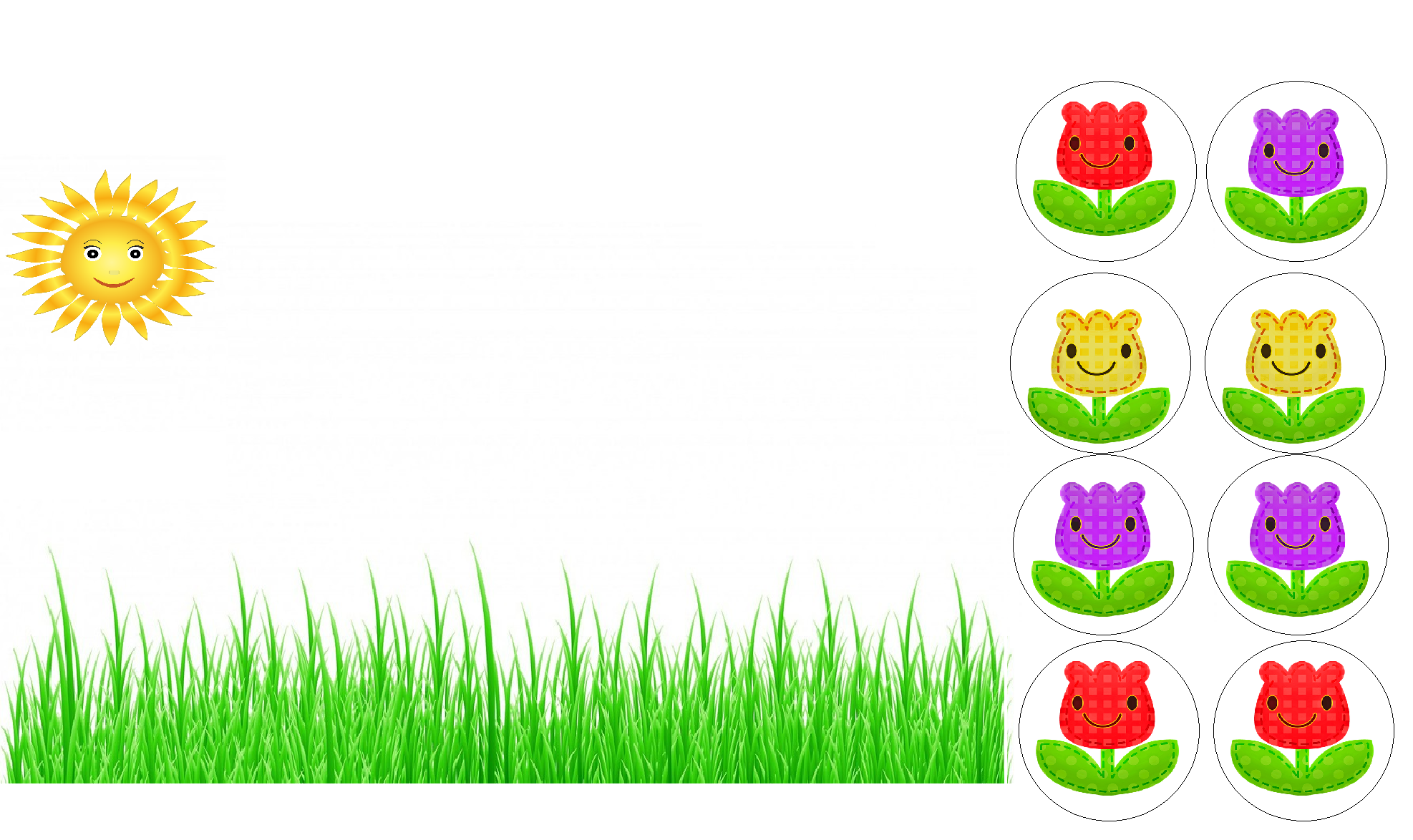 